Приложение 6 (ответы)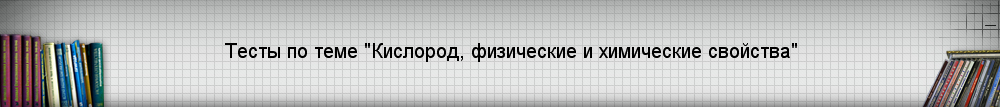 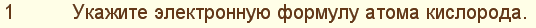 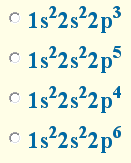 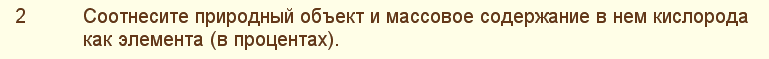 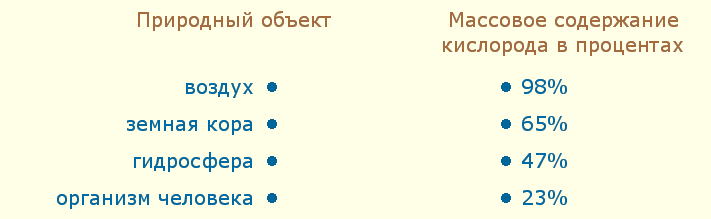 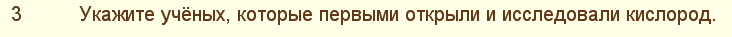 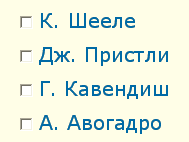 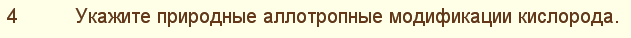 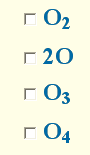 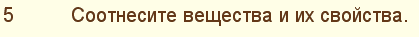 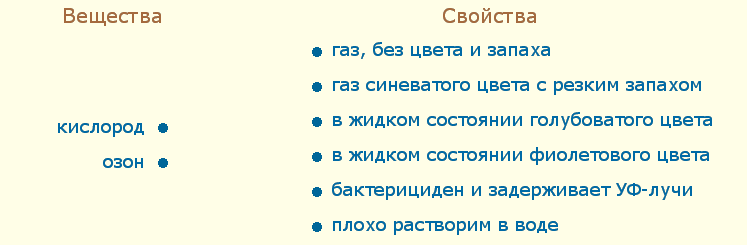 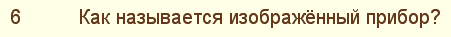 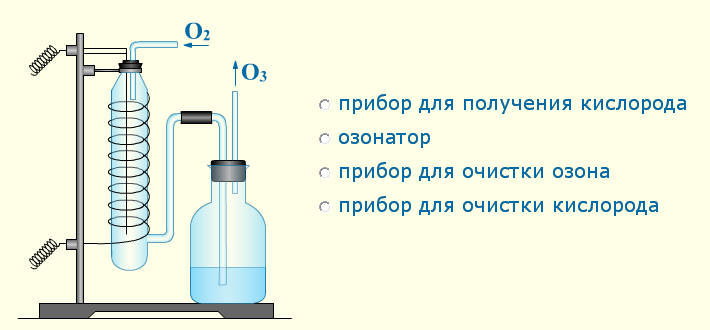 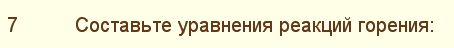 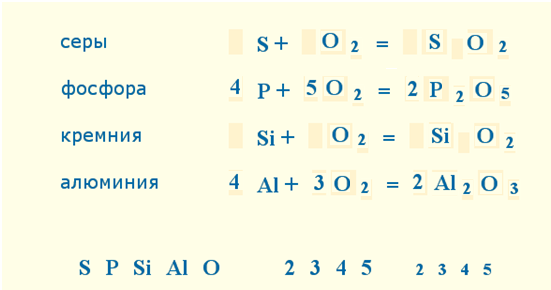 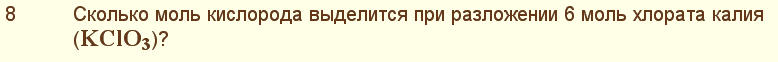 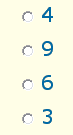 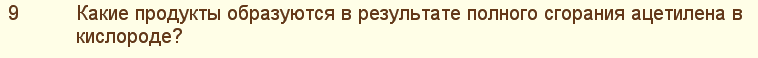 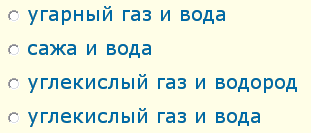 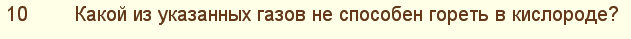 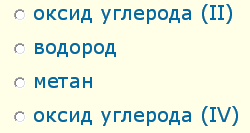 